河北省灵寿县人民法院执行裁定书（2022）冀0126执恢186号之一申请执行人：河北诺能贸易有限公司，住所地河北省石家庄市灵寿县灵寿镇万通商业城。法定代表人：邢计武，该公司执行董事。被执行人：河北佳彩电子科技有限公司，住所地石家庄市裕华区槐安东路123号。法定代表人：张志国，该公司经理。被执行人：刘月霞，女，1964年8月24日出生，汉族，住石家庄市新华区学府路47号。被执行人：张志国，男，1961年1月4日出生，汉族，住石家庄市桥西区永安街116号。被执行人：史丽，女，1971年7月9日出生，汉族，住石家庄市新华区和平西路97号。本院在执行申请执行人河北诺能贸易有限公司与被执行人河北佳彩电子科技有限公司、张志国、刘月霞、史丽抵押权纠纷一案中，灵寿县人民法院作出的（2021）冀0126民初427号民事判决书已经发生法律效力,但被执行人至今未履行法律文书确定的义务。本院于2021年8月18日作出了（2021）冀0126民初427号民事裁定书，裁定查封刘月霞名下位于石家庄市新华区石清路199号纳帕溪谷丙组团29-1-103号不动产（不动产权证号：330071337）。依照《中华人民共和国民事诉讼法》第二百五十一条、第二百五十四条规定，裁定如下：拍卖刘月霞名下位于石家庄市新华区石清路199号纳帕溪谷丙组团29-1-103号不动产（不动产权证号：330071337）。本裁定送达后即发生法律效力。　审　　判　　员　尹青江二〇二二年十二月二十二日法　官　助　理　白少帅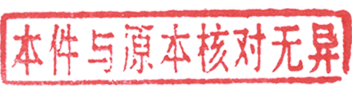 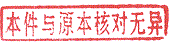 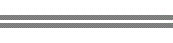 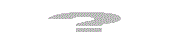 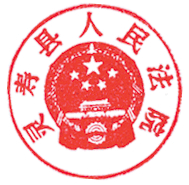 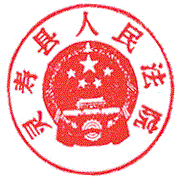 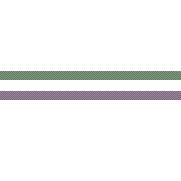 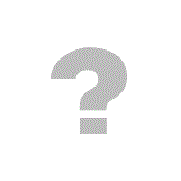 书　　记　　员　吴龙飞